Entschuldigung* - Schule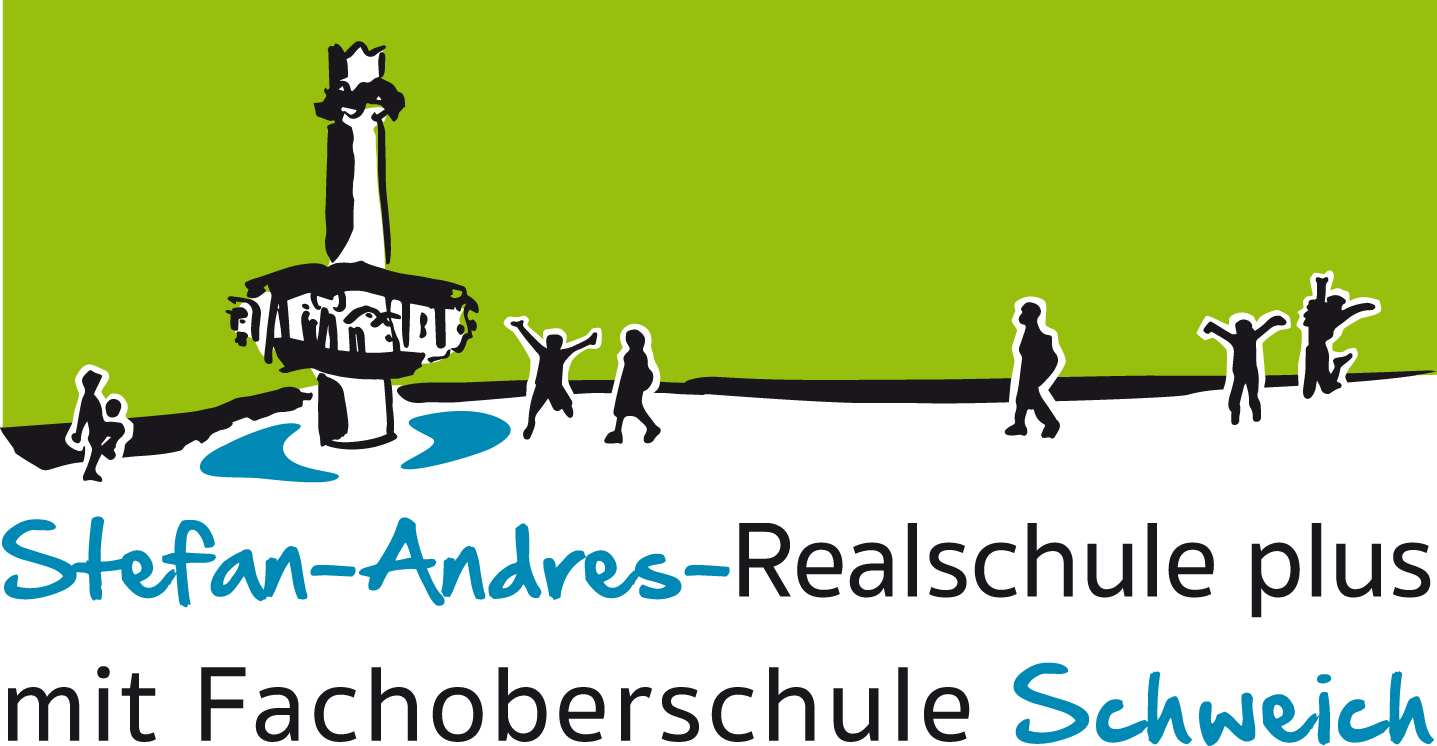 Angaben der Schülerin/des SchülersAngaben der Klassenlehrerin/des Klassenlehrers Dieser Laufzettel ist sofort bei Wiederaufnahme des Unterrichts den betreffenden FachlehrerInnen in deren erster Stunde unaufgefordert und unterschrieben vorzulegen. Innerhalb einer Woche ist der Laufzettel vollständig ausgefüllt der Klassenlehrerin / dem Klassenlehrer vorzulegen, sonst gelten die Fehlzeiten als unentschuldigt. Bei krankheitsbedingtem Versäumen von angekündigten Leistungsnachweisen muss eine ärztliche Schulunfähigkeitsbescheinigung beigefügt werden. Dieses Formular kann keine Beurlaubung/Freistellung ersetzen!Name, VornameGeburtsdatumKlasseTelefonnummerFehlzeitenFehlzeitenGrund des FehlensGrund des FehlensBeschreiben Sie bitte stichwortartig, warum Sie die Schule in oben genanntem Zeitraum nicht besuchen konnten.Beschreiben Sie bitte stichwortartig, warum Sie die Schule in oben genanntem Zeitraum nicht besuchen konnten.UnterschriftenUnterschriftender Schülerin/des Schülerseiner/s Erziehungsberechtigten 
(bei minderjährigen SchülerInnen)________________________________________Ort, Datum, Unterschrift________________________________________Ort, Datum, UnterschriftAnmerkungenAnmerkungenAnlagenGenehmigungÄrztliche SchulunfähigkeitsbescheinigungÄrztliche BescheinigungSonstige Bescheinigung____________________Entschuldigung genehmigtEntschuldigung nicht genehmigt_____________________________________________________________________________________________________________________